Sequência Didática:  EU E O CADERNO Aula 10.      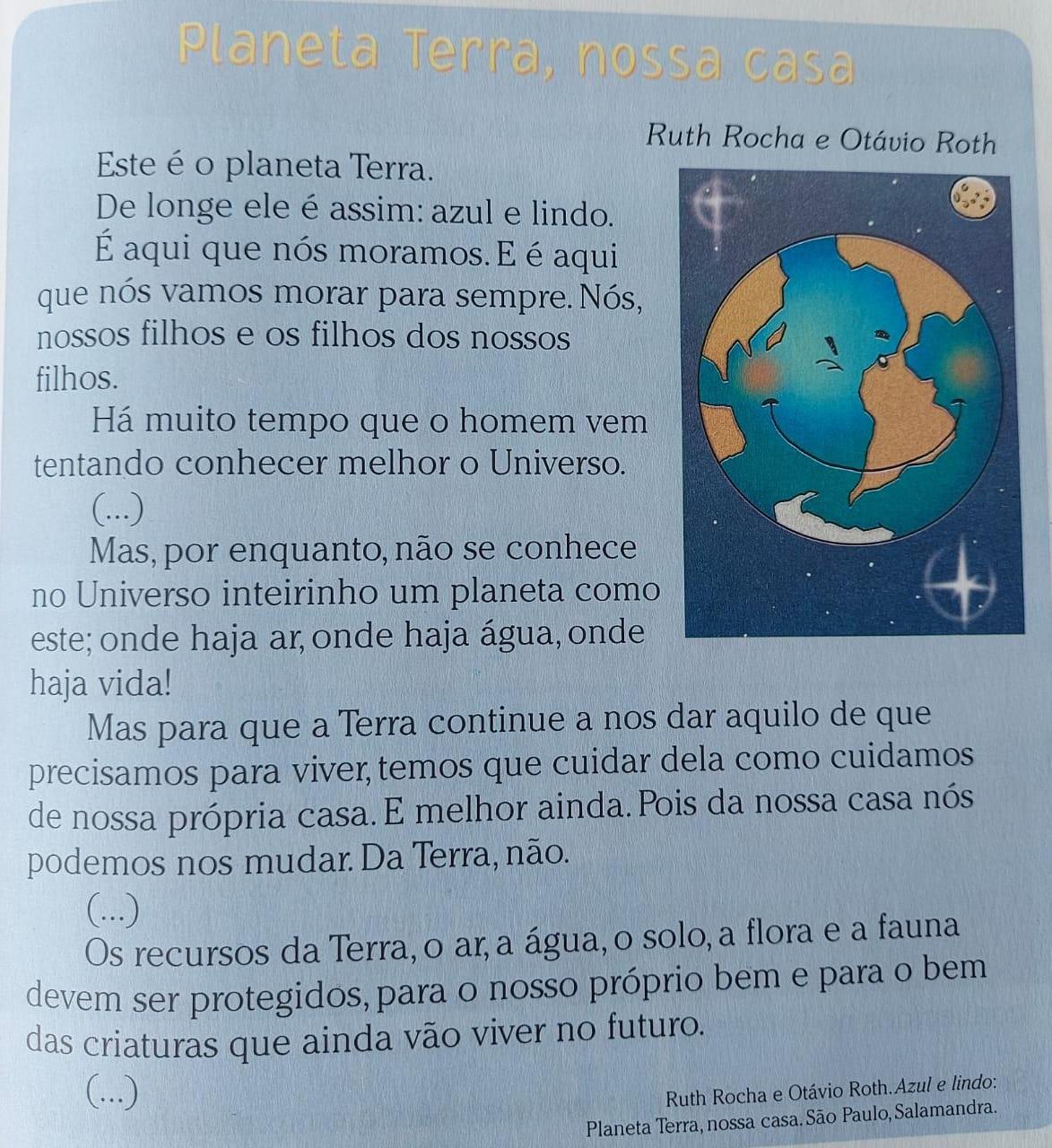 Leia o texto:                                  PLANETA TERRA, NOSSA CASA	Esse é o nosso planeta Terra.	De longe ele é assim, azul e lindo.	É aqui que nós moramos. E é aqui que nós vamos morar para sempre. Nós, nossos filhos e os filhos dos nossos filhos.Há muito tempo que o homem vem tentando conhecer melhor o universo.Mas, por enquanto, não se conhece no Universo inteirinho um planeta como este; onde haja água, onde haja vida!Mas para que a Terra continue a nos dar aquilo de que precisamos para viver, temos que cuidar dela como cuidamos de nossa própria casa. E melhor ainda. Pois da nossa casa nós podemos nos mudar. Da Terra, não.Os recursos da Terra, o ar, a água, o solo, a flora e a fauna devem ser protegidos, para nosso próprio bem e para o bem das criaturas que ainda vão viver no futuro.                                                                                                                  Ruth Rocha e Otávio Roth As atividades a seguir devem ser copiadas no caderno.Converse com seus familiares sobre o texto que você leu e responda:Como é o planeta Terra?R - ...............................................................................................................................................................       ............................................................................................................................................................... O que há na Terra que torna o nosso planeta diferente dos planetas conhecidos no universo?R - ...............................................................................................................................................................       ............................................................................................................................................................... Quais são os recursos do planeta Terra oferecidos pela natureza?R - ...............................................................................................................................................................       ............................................................................................................................................................... Releia o sexto parágrafo e represente-o com um desenho. (Atividade avaliativa)As atividades a seguir podem ser resolvidas na folha e coladas no caderno.3. Resolva as adições e complete a cruzadinha:.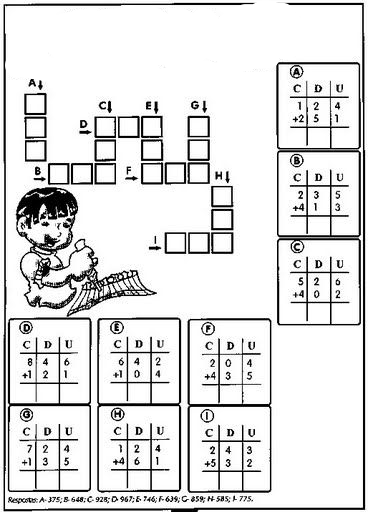 Utilizando o material dourado que você recortou do livro de Matemática, represente os resultados das adições e observe sua decomposição, depois preencha a tabela.(Assista o vídeo explicativo enviado por WhatsApp)4.  No livro de Matemática, vamos continuar o trabalho com o SND (Sistema de Numeração Decimal)Comparação de números até 999 -  Realize as atividades 1, 2, 3 e 4 páginas 28 e 29Aprender sempre -  Realize as atividades 1, 2, 3, 4 e 5 páginas 34 e 35Segue material de apoio para darmos continuidade ao caderno de leitura.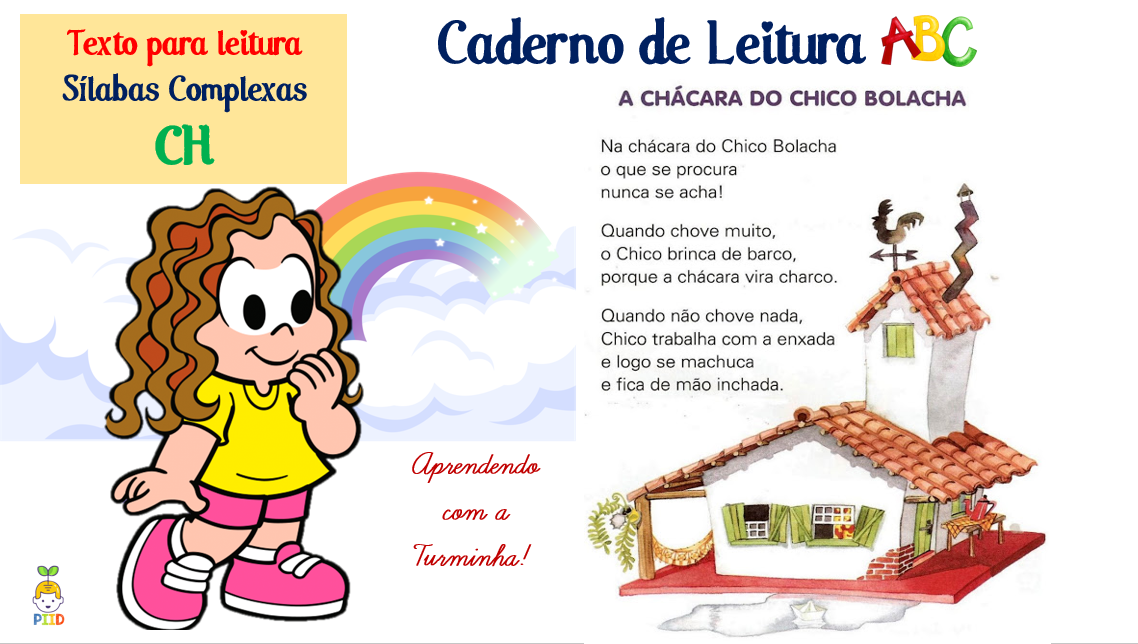 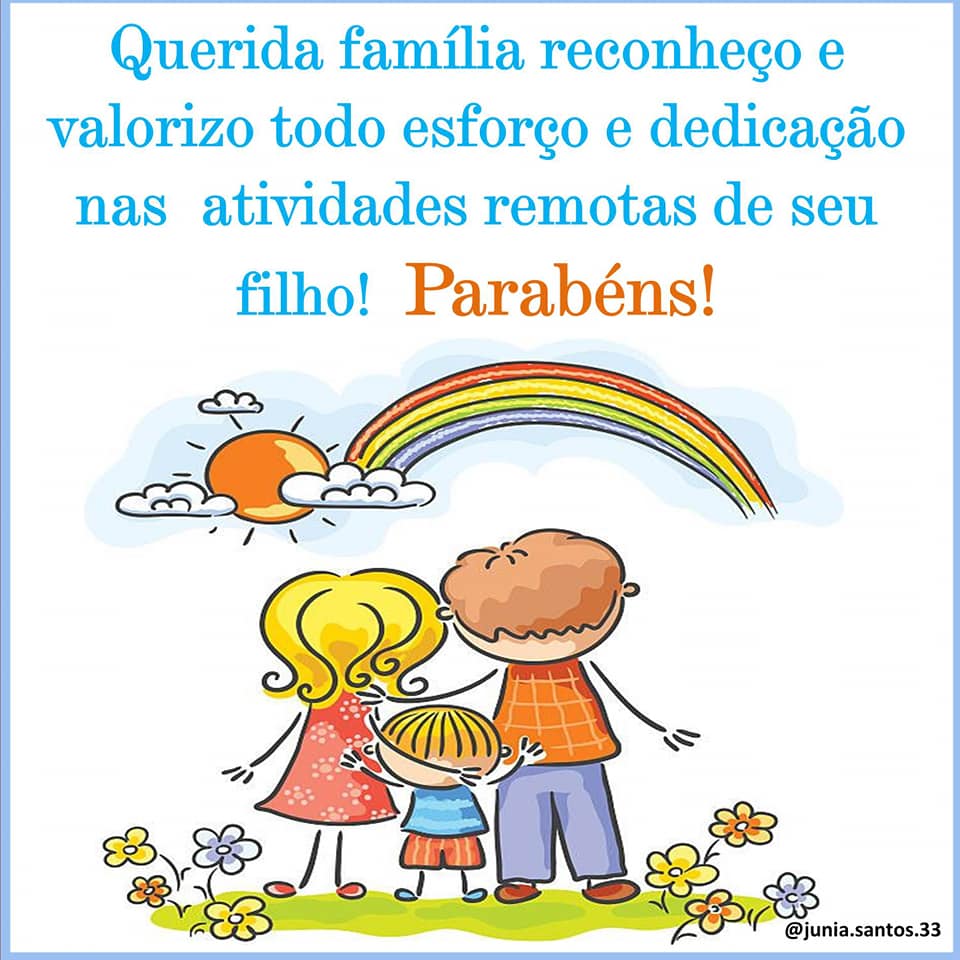 Escola Municipal de Educação Básica Augustinho Marcon.Catanduvas, 26 a 30 de abril de 2021.Diretora: Tatiana Bittencourt Menegat. Assessora Técnica Pedagógica: Maristela Apª. Borella Baraúna.Assessora Técnica Administrativa: Margarete Petter Dutra.Professora: Gláucia Arndt.3° Anos 1 e 2 Aluno (a): .........................................................................................ResultadoDecomposição do númeroLeituraA) 375 3 centenas, 7 dezenas e 5 unidades    300 + 70 +5 = 375Trezentos e setenta e cincoB)C)D)E)F)G)H)I)